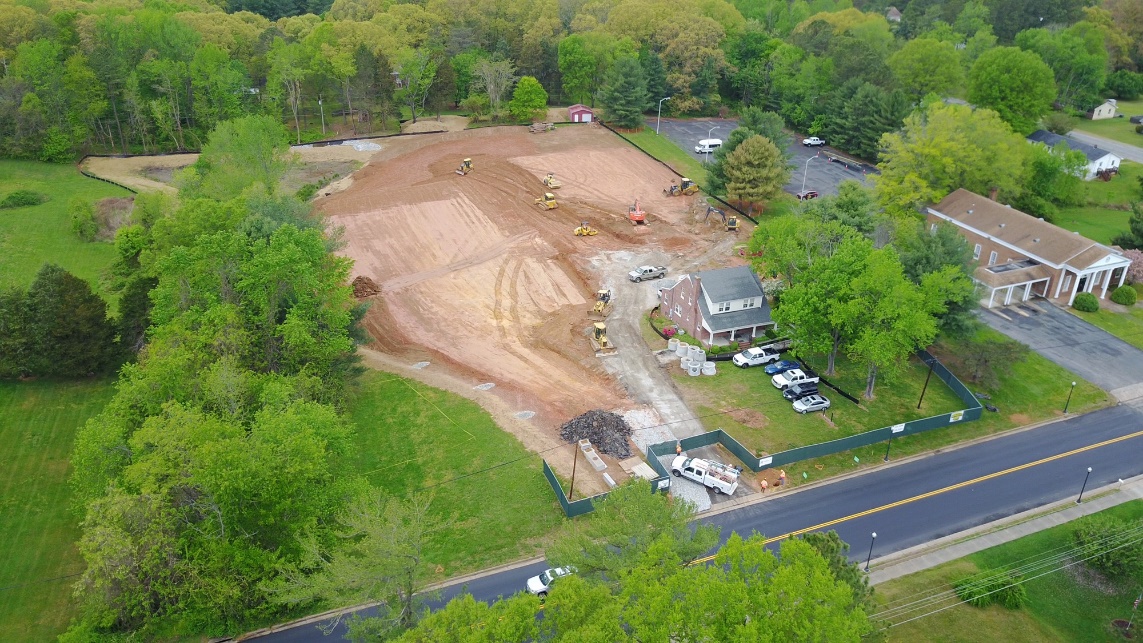 Start date: April 2017Completion Date: May 2018 Final Contract Amount: $623,993.13Contractor: Hourigan Construction Risks:The drain field was not of sufficient size to accommodate both the existing facility and the new one.How we overcame, orchestrated outcome:Assisted in the design of a pump lift station and performed direction boring and navigation of approximately 980 LF of force main going under 2 lanes of traffic on  Route 6.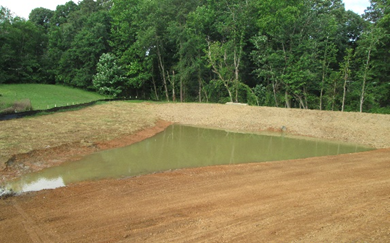 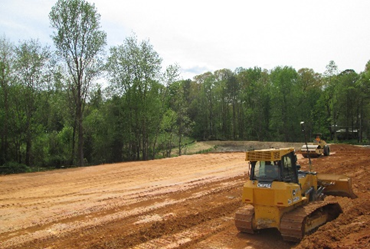 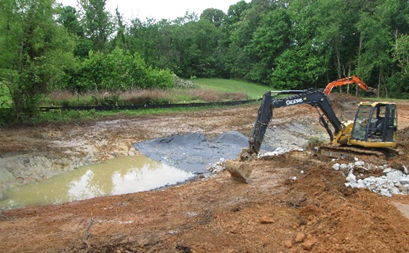 